QR Code  เพื่อแก้ไขรายชื่อ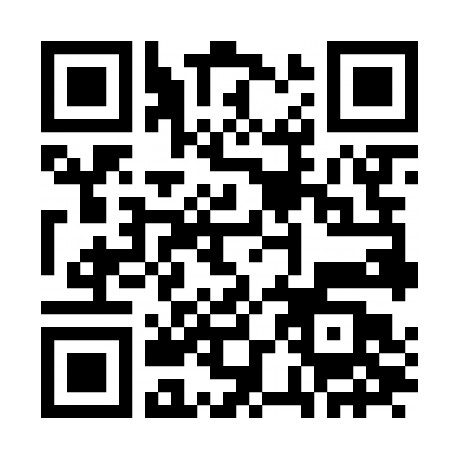 